Promoting Education and Employment Resources for People with Intellectual Disabilities in Ireland (PEER4ID Project)INVITATION LETTER 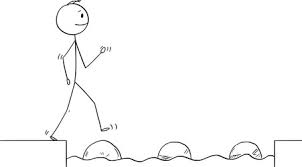 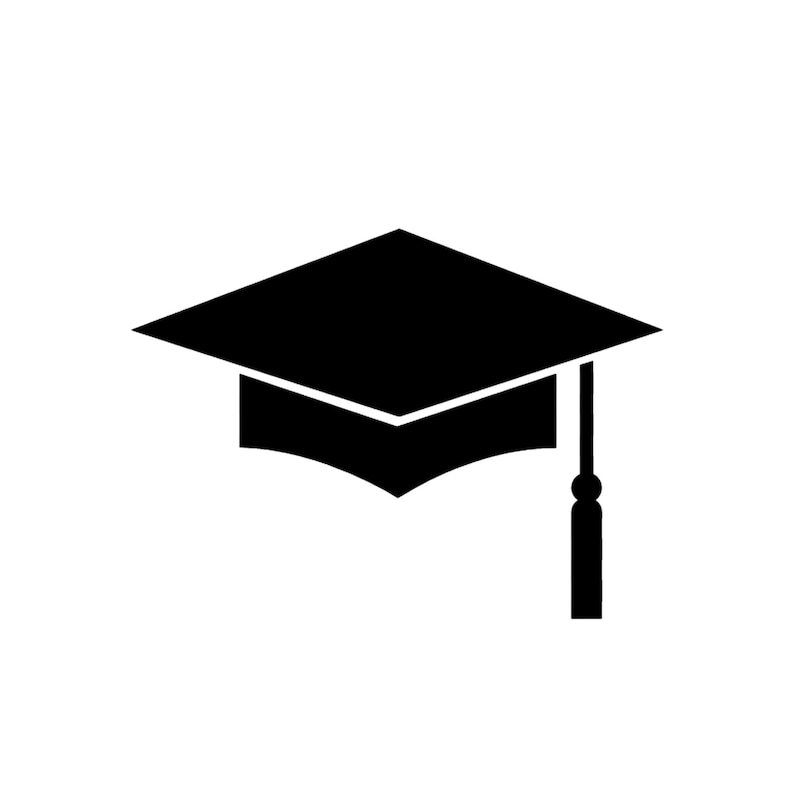 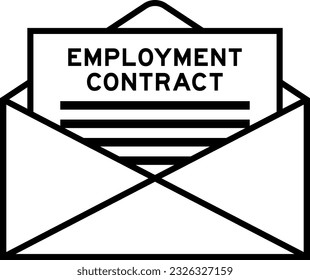 Yours Sincerely,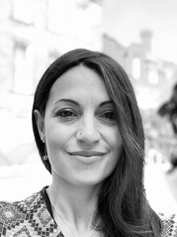 Dr Donatella Camedda                                               Principal Investigator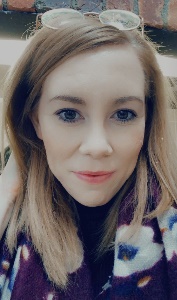          Cait Murray (PhD researcher)         Research Assistant My name is Donatella Camedda. I am a researcher at Trinity College Dublin. I am writing to tell you about the PEER-4-ID Project that I am doing at Trinity Centre for People with Intellectual Disabilities (TCPID). Cait Murray (Research Assistant) will help with this project. Cait is the person to contact if you have any questions and will be helping Donatella conduct interviews and focus groups. 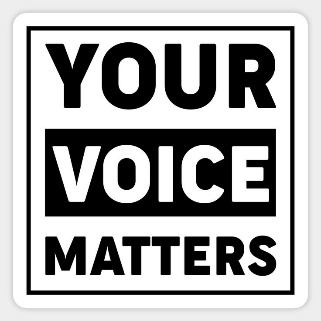 We value your voice and would like you to be part of the project. 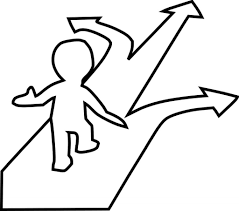 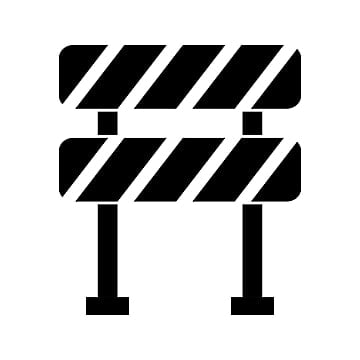 The project is about: the opportunities and challenges You have encountered after leaving school when looking for higher education and/or employment in Ireland. 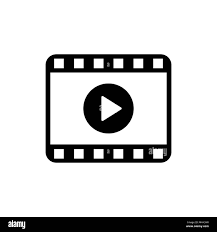 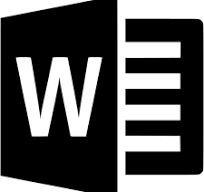 There is a document called a “Participant Information Leaflet” (PIL) for you to read and a video for you to watch. These will explain what the project is about and what will be involved. You can read and watch the information with your parent/carer. 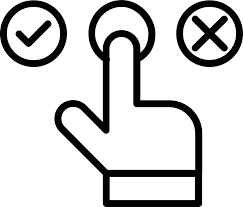 You have a choice whether you participate or not. You can make the decision. 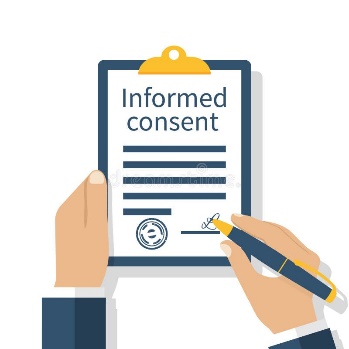 If you would like to participate, please Complete the consent form Email it to murrac56@tcd.ie BEFORE    April 15th 2024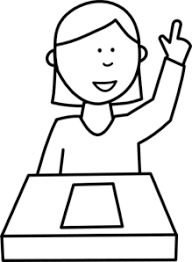 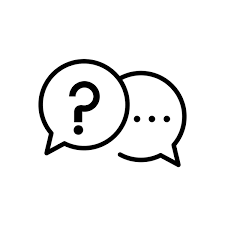 If you have any questions or would like to talk about the project, you can contact us and speak to Cait Cait’s email address is murrac56@tcd.ie